Queen Elizabeth Trophy Saturday 4th September 2021Sponsored by: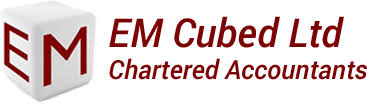 12 Abbeygreen, Lesmahagow, ML11 0EQinfo@emcubed.co.ukTEL: 01555890935Gents 18-hole open handicap stroke play - handicap limit 28Hollandbush Golf Club - Queen Elizabeth Trophy Name.................................................................................................................E-Mail: ..............................................................................................................Handicap ........................ CDH ………………………Preferred Starting Time.....................Phone no……………………………£10.00 entry fee and form should be sent to: Hollandbush. Golf Club, Acretophead, Lesmahagow, ML11 0JS or email form & call to pay. Hollandbush Golf Club - Queen Elizabeth Trophy Name.................................................................................................................E-Mail: ..............................................................................................................Handicap ........................ CDH ………………………Preferred Starting Time.....................Phone no……………………………£10.00 entry fee and form should be sent to: Hollandbush. Golf Club, Acretophead, Lesmahagow, ML11 0JS or email form & call to pay.